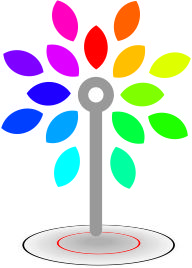 COPYRIGHT AGREEMENTIn order to publish your article we need your agreement in written format. Please complete and sign the form and send it with the final version of your manuscript. It is required to obtain copyrights for papers published in the journal so as to index them to various repositories. Title of Article: ____________________________________________________________________________Author(s): ____________________________________________________________________________ The undersigned hereby transfer any and all rights in and to the paper including without limitation all copyrights to the Lambert Publication’s. The undersigned hereby represents and warrants that the paper is original and that he / she is the author of the paper, except for material that is clearly identified as to its original source, with permission notices from the copyright owners where required. The undersigned represents that he / she has the power and authority to make and execute this assignment. Authors have full rights to submit a copy of their published papers to all open access repositories. They can self-archive both their original and /or journal published versions. This agreement is to be signed by at least one of the authors who have obtained the assent of the co-author (s) where applicable. Author Signature & Name: ____________________________________________________ Date: _____________ Institution or Company Name: ________________________ Mail to: publishlambert@gmail.com 